鲁教版第一单元 步入化学殿堂  课题1 化学真奇妙（测试题）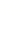 （时间：45分钟   满分：100分）姓名：                  班级：                   得分：                     一、单选题（12个小题，每小题6分，共72分）1、随着社会经济的快速发展，能源与环境成为人们日益关注的问题，下列做法不合理的是(  )A、利用化学方法合成药物，抑制细菌和病毒保障人体健康B、积极开发使用新能源，在生产生活中提倡使用节能技术和节能用具
C、利用化学可以综合应用自然资源和保护环境，对人类只有益处而无害处
D、在现代农业发展中要合理使用农药和化肥保护环境2．从物质变化的角度分析，下列典故主要体现化学变化的是   （　　）A．滴水石穿	B．蜡炬成灰	C．木已成舟	D．叶落归根3．下列说法涉及化学变化的是（　　）A．酒香不怕巷子深	B．野火烧不尽，春风吹又生C．泥菩萨过河，自身难保	D．只要功夫深，铁杵磨成针4．以下对自然资源利用的过程中只发生物理变化的是（　　）A．钢铁锈蚀	B．光合作用	C．干冰升华	D．橡胶老化5．下列是描写事物的一些诗句，其中一定含有化学变化的是（　　）A．白玉做床，金做马B．忽如一夜春风来，千树万树梨花开C．千锤万凿出深山，烈火焚烧若等闲D．大河上下，顿失滔滔6．物质的性质决定用途，下列物质的用途中利用其物理性质的是（    ）A．镁粉用于制作照明弹B．小苏打用于治疗胃酸过多C．钨用于制作白炽灯丝D．氮气用作焊接金属时的保护气7．对立统一是物质运动的普遍规律，下列①一④描述的是两种物质的性质或变化，其中属于物质的物理性质或物理变化的是  （    ）①氧气的氧化性和一氧化碳的还原性        ②氧气的液化和酒精的气化③氯化钠的溶解和硝酸钾结晶              ④盐酸的酸性和氢氧化钠的碱性A．②③	B．②④	C．①④	D．①③8．阳阳在厨房里观察到了以下现象，其中只发生了物理变化的是（    ）A．炒菜时点燃煤气	B．菜刀上出现锈迹	C．不小心打碎瓷碗	D．隔夜的饭菜变馊9．从化学的视角来看，下列名句中只发生物理变化的是   （　　）A．冰，水为之，而寒于水B．爆竹声中一岁除，春风送暖人屠苏C．千锤万凿出深山，烈火焚烧若等闲D．曾青(指CuSO,溶液)得铁则化为铜10．下列说法涉及到化学变化的是（　　）A．只要功夫深，铁杵磨成针B．泥菩萨过河，自身难保C．野火烧不尽，春风吹又生D．千锤万凿出深山11．化学变化的本质特征是（    ）A．发光发热                      B．有颜色的变化C．有气体、沉淀产生              D．有其他物质生成12．下列性质属于化学性质的是（    ）A．导电性	B．可燃性	C．溶解性	D．导热性二、填空题（7个小题，每小题4分，共28分）用“物理变化、化学变化、物理性质、化学性质”填空．    （1）植物进行光合作用________    （2）铁铸成锅________    （3）冰雪消融________    （4）镁在空气中燃烧．________    （5）镁是银白色的固体．________    （6）酒精挥发．________    （7）食物腐烂________  